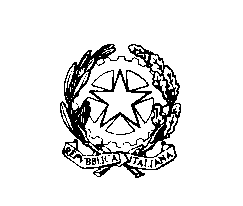 TRIBUNALE PER I MINORENNI DI MILANOVia Leopardi 18, 20123 MILANO – tel. 02 4672287DOCUMENTO INFORMATIVO SULLE PROPOSTE DI TIROCINIO E STAGE IN AFFIANCAMENTO A MAGISTRATISi informa che presso questo ufficio giudiziario sono ammessi tirocini formativi in affiancamento a magistrati con le seguenti modalità di accesso:A) ai sensi dell'art. 73 legge 98/2011,per i laureati in giurisprudenza che abbiano riportato una media di almeno 27/30 negli esami di diritto costituzionale, diritto privato, diritto processuale civile, diritto commerciale, diritto penale, diritto processuale penale, diritto del lavoro e  diritto amministrativo, ovvero un punteggio di laurea non inferiore a 105/110 di almeno e che non abbiano compiuto i 30 anni di età.La domanda può essere presentata presso questo ufficio online con l'apposito modulo che si rinviene nel sito di questo tribunale www.tribunaleminori.milano.it, o  consegnata presso l'ufficio di questo tribunale, via Leopardi 18, Milano, piano quarto ore  9:00- 13:00 o  fatta pervenire a mezzo lettera raccomandata.B) in base alle seguenti convenzioni stipulate da questo ufficio:a. con il Consiglio dell'Ordine degli Avvocati di Milano, ai sensi dell'art. 37 commi 4 e 5  D.L. n.98/2011 come convertito con L. n.111/2011,  in data 6/6/2013; b. con il Consiglio dell'Ordine degli Avvocati di Milano ai sensi dell’art.73 D.L. n.69/2013, come convertito con L.n.98/2013, in data 23/12/2013.Il tirocinanti ammessi allo stage formativo saranno assegnati ad un magistrato affidatario e potranno svolgere le attività di cui all’allegato  mansionario.All'esito dell’ammissione sarà predisposto un apposito progetto formativo in cui verranno dettagliate anche le modalità di frequenza concordate con il magistrato affidatario.All'esito del tirocinio verrà rilasciata un'attestazione della frequenza del tirocinio corredata da breve relazione del magistrato affidatario.I tirocinanti saranno tenuti a rispettare seguenti obblighi:seguire le indicazioni del coordinatore e del magistrato affidatario, facendo riferimento a costoro per qualsiasi esigenza di tipo organizzativo od altre evenienze;rispettare gli obblighi di riservatezza il segreto in relazione a notizie e dati di cui vengano a conoscenza durante lo svolgimento del tirocinio;rispettare le norme in materia di igiene e sicurezza;rispettare gli orari concordati con il magistrato affidatario;astenersi dallo studiare fascicoli o seguire udienze relative a cause in trattazione davanti al magistrato affidatario provenienti dallo studio legale ove eventualmente svolgono o hanno svolto pratica forense;indicare al magistrato affidatario ogni altra situazione di incompatibilità.Si informa inoltre che:il magistrato coordinatore dei tirocini è la dottoressa Marilena Chessa;il tirocinio potrà essere interrotto nel caso in cui siano violati gli obblighi di cui sopra, per il venir meno del rapporto fiduciario e per sopravvenute esigenze organizzative;ogni ulteriore informazione sulle proposte di tirocini può essere richiesta alla dottoressa Daniela Argentieri;informazioni sulle convenzioni sopra menzionate possono essere richieste presso gli enti sottoscrittori;per le domande ex art.73 D.L. n.69/2013conv. L.n.98/2013 occorre compilare l'apposito modulo che può essere rinvenuto sul sito del tribunale www.tribunaleminori.milano.it.